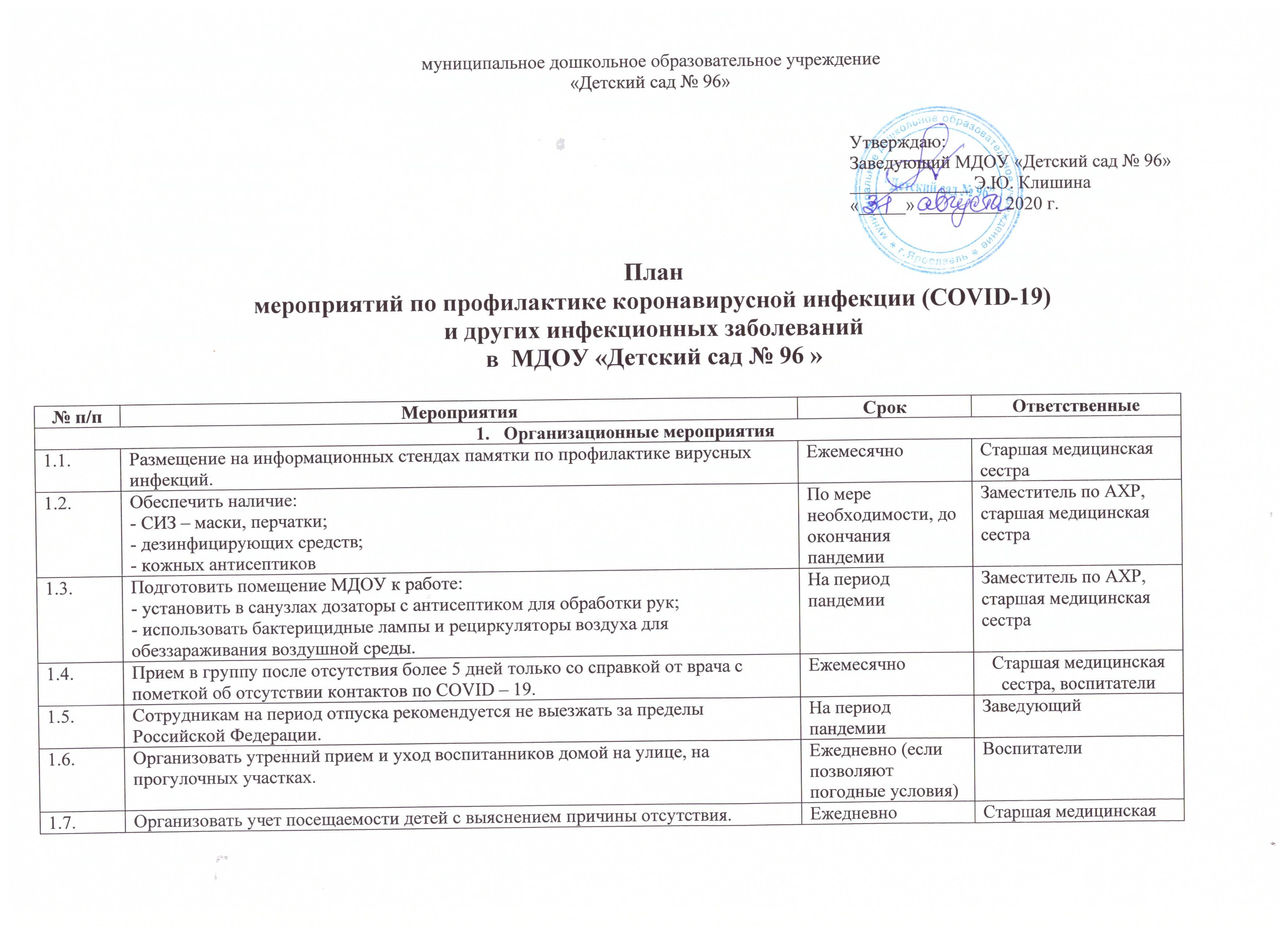 2.Санитарно-противоэпидемические мероприятия2.Санитарно-противоэпидемические мероприятия2.Санитарно-противоэпидемические мероприятия2.Санитарно-противоэпидемические мероприятия2.1.Осмотр работников на признаки респираторных заболеваний, проведение термометрии с занесением в журнал.Ежедневно до окончания пандемииСтаршая медицинская сестра2.2.Проведение дезинфирующих санитарно-гигиенических мероприятий в помещениях МДОУ с соблюдением графика уборки.ЕжедневноСтаршая медицинская сестра, младшие воспитатели, уборщик служебных помещений2.3.Проведение изоляции больных воспитанников или работников, направление их в медицинские учреждения.По мере необходимостиСтаршая медицинская сестра2.4.Организовать проветривание помещений для воспитанников (в их отсутствии) и работников.ЕжедневноМладшие воспитатели2.5.Осуществлять обработку посуды, игрушек.Ежедневно Воспитатели, младшие воспитатели2.6.Введение масочного режима сотрудников.Ежедневно, соблюдая режим смены масокСтаршая медицинская сестра, сотрудники МДОУМероприятия по безопасности воспитанников в ходе образовательной деятельностиМероприятия по безопасности воспитанников в ходе образовательной деятельностиМероприятия по безопасности воспитанников в ходе образовательной деятельностиМероприятия по безопасности воспитанников в ходе образовательной деятельности3.1.Организовать проведение музыкальных и физкультурных занятий, развлечений на открытом воздухе.Ежедневно (если позволяют погодные условия)Старшие воспитатели, воспитатели, специалисты3.2.Ведение фильтра: осмотр детей с обязательной термометрией.Ежедневно Воспитатели 3.3.Отмена мероприятий с массовым пребыванием детей в одном помещении.До окончания пандемииЗаведующий 3.4.Не допускать контактов между воспитанниками разных групп на прогулке или в помещениях МДОУ.До конца пандемииСтаршие воспитатели, воспитатели